DAFTAR PUSTAKAAmalia, R., Panjaitan, F., & Manullang, R. R. (2020). PENGARUH PROFITABILITAS, SOLVABILITAS, EARNING PER SHARE, UKURAN PERUSAHAAN, UMUR PERUSAHAAN, DAN UKURAN KANTOR AKUNTAN PUBLIK TERHADAP AUDIT DELAY PADA PERUSAHAAN PERTAMBANGAN YANG TERDAFTAR DI BURSA EFEK INDONESIA TAHUN 2016-2018. JURNAL AKUNTANSI BISNIS DAN KEUANGAN (JABK), 7(1), 64–71.Amani, F. A. (2016). PENGARUH UKURAN PERUSAHAAN, PROFITABILITAS, OPINI AUDIT, DAN UMUR PERUSAHAAN TERHADAP AUDIT DELAY (Studi Empiris pada Perusahaan Property dan Real Estate yang Terdaftar di Bursa Efek Indonesia pada Tahun 2012-2014) . JURNAL NOMINAL, 5(1), 135–150.Cusyana, S. R., & Apriliani, N. L. (2021). ANALISIS PENGARUH UKURAN PERUSAHAAN, PROFITABILITAS DAN FINANCIAL DISTRESS TERHADAP AUDIT DELAY. GOODWILL : Jurnal Penelitian Akuntansi , 3(1), 243–251.David, & Aprilyanti, R. (2018). Pengaruh Kualitas Auditor, Profitabilitas Dan Likuiditas Terhadap Audit Delay (Studi Empiris Pada Perusahaan Real Estate yang Terdaftar di BEI Tahun 2013-2017 ). AKUNTOTEKNOLOGI : JURNAL ILMIAH AKUNTANSI DAN TEKNOLOGI, 10(2), 1–13.Debbianita, Hidayat, V. S., & Ivana. (2017). Pengaruh Profitabilitas, Solvabilitas, dan Aktivitas Persediaan terhadap Audit Delay pada Perusahaan Retail yang terdaftar di Bursa Efek Indonesia Periode 2014-2015. Jurnal Akuntansi Maranatha, 9(2), 158–169.Fahmi, I. (2015). Analisa Laporan Keuangan (Alfabeta).Fitriyani, A., & Putri, E. (2022). SOLVABILITAS, PERGANTIAN AUDITOR, KUALITAS AUDIT DAN OPINI AUDIT TERHADAP AUDIT DELAY. 8(2), 53–67.Hardianasari, N. (2018). PENGARUH PERUBAHAN EARNING PER SHARE, DEBT RATIO, COMPANY SIZE DAN EXTRAORDINARY ITEM TERHADAP WAKTU PENYELESAIAN AUDIT (Studi Empiris pada Perusahaan Manufaktur yang Terdaftar di Bursa Efek Indonesia Periode Tahun 2013-2015). 1–10.Herianti, E., & Suryani, A. (2016). Pengaruh Kualitas Auditor , Audit Delay dan Audit Tenure Terhadap Kualitas Audit Perbankan yang Terdaftar di BEI Periode 2012-2014. Prosiding Seminar Nasional INDOCOMPAC, 416–425.Hulu, S. (2019). Pengaruh Return On Asset, Debt To Total Asset Ratio dan Ukuran Perusahaan Terhadap Audit Delay Pada Perusahaan Makanan dan Minuman Yang Terdaftar Di Bursa Efek Indonesia. Skripsi.Ilmu, J., & Volume, R. A. (2017). No Title. 6.Kristanti, F. T. (2019). Financial Distress. Intelegensia Media.Najah, F. H., & Suhono. (2021). PENGARUH ROA DAN UKURAN PERUSAHAAN TERHADAP AUDIT DELAY PADA PERUSAHAAN MANUFAKTUR SUBSEKTOR INDUSTRI MAKANAN DAN MINUMAN YANG TERDAFTAR DI BURSA EFEK INDONESIA (BEI). COSTING:Journal of Economic, Business and Accounting, 5(1), 733–737.Ningsih, I. G. A. P. S., & Widhiyani, N. L. S. (2015). PENGARUH UKURAN PERUSAHAAN, LABA OPERASI, SOLVABILITAS, DAN KOMITE AUDIT PADA AUDIT DELAY. E-Jurnal Akuntansi Universitas Udayana, 12(3), 481–495.Oktaviani, N. P. S., & Ariyanto, D. (2019). Pengaruh Financial Distress, Ukuran Perusahaan, dan Corporate Governance pada Audit Delay. E-Jurnal Akuntansi Universitas Udayana, 23(3), 2154–2182.Pratiwi, G. N., Aziza, N., & Halimatusyadiah. (2020). PENGARUH UKURAN PERUSAHAAN, UMUR PERUSAHAAN, JUMLAH KOMITE AUDIT DAN PROPORSI KEPEMILIKAN MASYARAKAT TERHADAP AUDIT DELAY DAYS. Jurnal Fairness, 10(2), 103–114.Putra, A., Surkaningsih, A., Sabila, D. R., Prayogo, M. W., & Nofryanti. (2020). PENGARUH UKURAN KANTOR AKUNTAN PUBLIK (KAP), UKURAN PERUSAHAAN DAN KUALITAS AUDITOR TERHADAP AUDIT DELAY. Prosiding Webinar, 1(1), 62–71.Romli, A. P., & Annisa, D. (2020). PENGARUH FINANCIAL DISTRESS, PERGANTIAN AUDITOR DAN MANAJEMEN LABA TERHADAP AUDIT DELAY. EkoPreneur, 2(1), 105–123.Rudianto. (2013). Akuntansi Manajemen Informasi Untuk Pengambilan Keputusan Strategis. Erlangga.Suparsada, D. Y., & Putri, A. D. (2017). Pengaruh Profitabilitas, Reputasi Auditor, Ukuran Perusahaan, Dan Kepemilikan Institusional Terhadap Audit Delay Pada Perusahaan Manufaktur. E-Jurnal Akuntansi, 18(1), 60–87.Syarli, Z. A. (2020). PENGARUH FINANCIAL DISTRESS , LEVERAGE , DAN PROFITABILITAS TERHADAP AUDIT DELAY DENGAN.Yuliastary, E. C., & Wirakusuma, M. G. (2014). Analisis Financial Distress Dengan Metode Z-Score Altman, Springate, Zmijewski. E-Jurnal Akuntansi Universitas Udayanaayana, 6(no 3), 379–389.Yusriwarti. (2019). PENGARUH OPINI AUDIT, FINANCIAL DISTRESS DAN UKURAN PERUSAHAAN TERHADAP AUDITOR SWITCHING PADA PERUSAHAAN MANUFAKTUR YANG TERDAFTAR DI BEI. Jurnal Akuntansi Dan Keuangan, 8(1), 94–109.Lampiran 1Daftar Perusahaan Sampel PenelitianLampiran 2Data Audit Delay (Y)Lampiran 3Data Kualitas Audit (X1)Lampiran 4Data Financial Distress (X2)Lampiran 5Data Profitabilitas (X3a) ROALampiran 6Data Profitabilitas (X3b) Net Profit MarginLampiran 7Data Profitabilitas (X3c) Earning Per ShareLampiran 8Data Ukuran PerusahaanLampiran 9Data Umur Perusahaan (X5)Lampiran 10Statistik DeskriptifLampiran 11Uji Asumsi KlasikUji Normalitas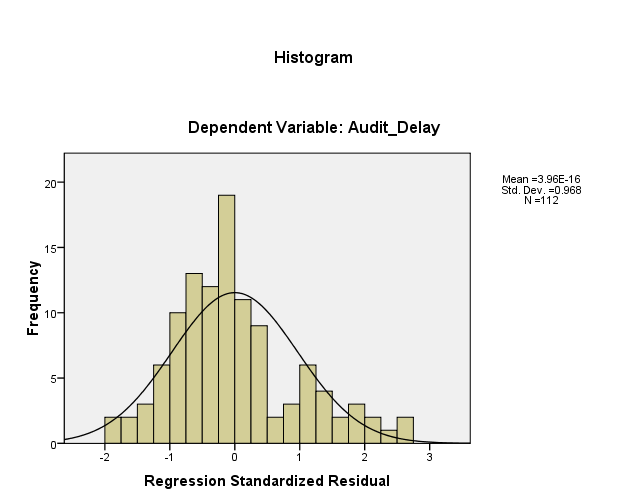 Uji Heterokedastisitas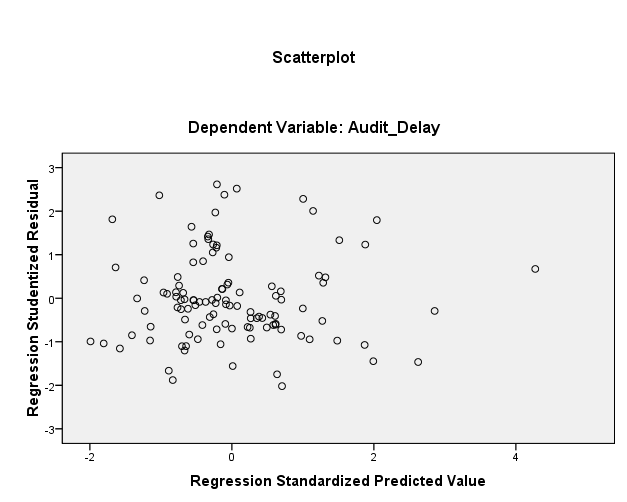 Uji MultikolinearitasUji AutokorelasiLampiran 12Regresi Linier BergandaLampiran 13Hipotesis (Uji t)Lampiran 14Koefisien DeterminasiNoNama PerusahaanKode 1PT Agung Podomoro Land TbkAPLN2PT Alam Sutera Realty TbkASRI3PT Bekasi Fajar Industrial EstateBEST4PT Bumi Serpong Damai TbkBSDE5PT Ciputra Development TbkCTRA6PT Intiland Development TbkDILD7PT Fortune Mate Indonesia Tbk FMII8PT Gowa Makassar Tourism Development TbkGMTD9PT Perdana Gapura Prima TbkGPRA10PT Jaya Real Property TbkJRPT11PT Kawasan Industri Jababeka TbkKIJA12PT Metropolitan Kentjana TbkMKPI13PT Metropolitan Land TbkMTLA14PT Metro Realty TbkMTSM15PT Nusantara Almazia TbkNZIA16PT Indonesia Prima Property TbkOMRE17PT Plaza Indonesia Realty TbkPLIN18PT PP Properti TbkPPRO19PT Pudjiadi Prestige TbkPUDP20PT Pakuwon Jati TbkPWON21PT Ristia Bintang Mahkotasejati TbkRBMS22PT Roda Vivatex TbkRDTX23PT Pikko Land Development TbkRODA24PT Kota Satu Properti TbkSATU25PT Suryams Dutamakmur TbkSMDM26PT Summarecon Agung TbkSMRA27PT Agung Semesta Sejahtera TbkTARA28PT Urban Jakarta Propertindo TbkURBNNoNama PerusahaanTahunTanggal Laporan AuditTanggal Laporan KeuanganAudit Delay1APLN201828-Mar-1931-Dec-1887201930-Apr-2031-Dec-19121202023-Apr-2131-Dec-2011320215-Apr-2231-Dec-21952ASRI201825-Mar-1931-Dec-188420193-Apr-2031-Dec-199420205-Apr-2131-Dec-2095202129-Mar-2231-Dec-21883BEST201818-Mar-1931-Dec-1877201927-Feb-2031-Dec-1958202026-Mar-2131-Dec-2085202128-Mar-2231-Dec-21874BSDE201815-Feb-1931-Dec-1846201912-Mar-2031-Dec-1972202015-Mar-2131-Dec-207420212-Mar-2231-Dec-21615CTRA201827-Mar-1931-Dec-188620198-Apr-2031-Dec-1999202013-Apr-2131-Dec-20103202114-Apr-2231-Dec-211046DILD201826-Mar-1931-Dec-1885201924-Mar-2031-Dec-1983202029-Apr-2131-Dec-20119202126-Apr-2231-Dec-211167FMII201822-Mar-1931-Dec-1881201922-May-2031-Dec-19143202028-May-2131-Dec-20148202125-Apr-2231-Dec-211158GMTD201812-Feb-1931-Dec-184320199-Apr-2031-Dec-19100202023-Apr-2131-Dec-20113202129-Mar-2231-Dec-21889GPRA201820-Mar-1931-Dec-1879201927-Apr-2031-Dec-19118202027-May-2131-Dec-20147202122-Apr-2231-Dec-2111210JRPT201820-Mar-1931-Dec-1879201920-Mar-2031-Dec-1980202026-Mar-2131-Dec-2085202131-Mar-2231-Dec-219011KIJA201827-Mar-1931-Dec-1886201915-Apr-2031-Dec-19106202029-Mar-2131-Dec-2088202126-Apr-2231-Dec-2111612MKPI201828-Feb-1931-Dec-1859201928-Feb-2031-Dec-1959202018-Mar-2131-Dec-207720215-Apr-2231-Dec-219513MTLA20181-Apr-1931-Dec-189120198-Apr-2031-Dec-199920206-Apr-2131-Dec-2096202131-Mar-2231-Dec-218914MTSM201825-Mar-1931-Dec-1884201918-May-2031-Dec-19138202026-Mar-2131-Dec-2085202125-Mar-2231-Dec-218415NZIA201815-Mar-1931-Dec-1874201924-Mar-2031-Dec-1984202031-Mar-2131-Dec-2090202125-Mar-2231-Dec-218416OMRE201827-Mar-1931-Dec-1886201930-May-2031-Dec-19151202031-May-2131-Dec-20151202128-Apr-2231-Dec-2111817PLIN201829-Mar-1931-Dec-1888201927-Mar-2031-Dec-1987202031-Mar-2131-Dec-2090202116-Mar-2231-Dec-217518PPRO201818-Feb-1931-Dec-1849201918-Feb-2031-Dec-1950202019-Feb-2131-Dec-205020211-Mar-2231-Dec-216019PUDP201821-Mar-1931-Dec-1880201920-Mar-2031-Dec-1980202027-Apr-2131-Dec-2011720218-Apr-2231-Dec-219820PWON201825-Mar-1931-Dec-188420199-May-2031-Dec-1913020208-Apr-2131-Dec-2098202131-Mar-2231-Dec-219021RBMS201819-Mar-1931-Dec-1878201926-Mar-2031-Dec-1986202031-Mar-2131-Dec-2091202125-Mar-2231-Dec-218422RDTX201820-Mar-1931-Dec-1879201923-Mar-2031-Dec-1983202028-Apr-2131-Dec-20118202121-Apr-2231-Dec-2111123RODA201826-Mar-1931-Dec-1885201928-May-2031-Dec-19148202017-May-2131-Dec-20137202114-Apr-2231-Dec-2110424SATU201828-Mar-1931-Dec-1887201928-Feb-2031-Dec-195920203-Mar-2131-Dec-2062202131-Mar-2231-Dec-219025SMDM20188-Mar-1931-Dec-186720196-Mar-2031-Dec-196620208-Mar-2131-Dec-2067202115-Mar-2231-Dec-217426SMRA201826-Mar-1931-Dec-1885201926-Mar-2031-Dec-1986202031-Mar-2131-Dec-2090202124-Mar-2231-Dec-218327TARA201828-Mar-1931-Dec-1887201911-May-2031-Dec-19132202031-May-2131-Dec-20151202125-Apr-2231-Dec-2111528URBN20181-Mar-1931-Dec-186020195-Mar-2031-Dec-1965202030-Mar-2131-Dec-2089202122-Apr-2231-Dec-21112NoNama PerusahaanTahunKualitas Audit1APLN201802019020200202102ASRI201802019020200202103BEST201802019020200202104BSDE201802019020200202105CTRA201812019120201202116DILD201802019020200202107FMII201802019020200202108GMTD201802019020200202109GPRA2018020190202002021010JRPT2018020190202002021011KIJA2018020190202002021012MKPI2018020190202002021013MTLA2018120191202012021114MTSM2018020190202002021015NZIA2018020190202002021016MORE2018120191202012021117PLIN2018120191202012021118PPRO2018020190202002021019PUDP2018020190202002021020PWON2018120191202012021121RBMS2018020190202002021022RDTX2018020190202002021023RODA2018020190202002021024SATU2018020190202002021025SMDM2018020190202002021026SMRA2018120191202012021127TARA2018020190202002021028URBN20180201902020020210NoNama PerusahaanTahunX1X2X3X4Z-Score1APLN20180.0147620320.1929775690.0066502110.7025413951.5083036920190.1107049650.1906507330.0044541690.7721148442.18839856320200.1815537220.1565890760.0068115490.5965089592.3735808220210.1568514670.138751814-0.0154545580.5526502731.9577046922ASRI2018-0.0370824550.3300329710.0495561060.8423034042.05008218720190.0272776940.3610205990.0507589120.93206592.675637912020-0.0490964040.317327381-0.0452271990.7927043251.2408276192021-0.0273028440.3140541080.0072252970.7691709031.7008931823BEST20180.3815471960.4423911830.0679056021.9696570566.46961041520190.3707439930.4812092460.0604777592.3145408026.83750111820200.3922455770.472357906-0.0181152582.262583636.36699603820210.3440383910.480419559-0.0114682692.4504140226.3189275624BSDE20180.282476460.3546746040.0337882961.388377784.69413880820190.3323963880.3902689150.0581340121.6053478965.52907282320200.2694359930.3447424890.0081530211.3061280774.31758341320210.2835537620.3639874780.0251669711.4034142884.6894189065CTRA20180.2378929670.1800230380.0392334670.9432995363.40156637620190.2714935490.1974060740.0363812890.9634983533.68069701220200.2496457070.1971096050.0394414870.8008900413.38623448420210.2687920120.2142045830.0525436070.9116293093.7718863476DILD20180.0033810930.1292641360.0063557530.8462015451.37480333420190.042607240.1398602560.0289697720.9591979651.93728266420200.0127063060.0680808330.002031050.6266948720.9769751620210.0109083420.066338175-0.0018971850.5783662080.8823566117FMII20180.2818215230.3683927890.0076424362.5445872185.77288342920190.2020234790.3917173560.0054280572.3731768995.13058488320200.2131168150.399536035-0.0001937862.5463137965.37286102520210.0624401190.4101550640.1141701552.724433555.3745913568GMTD20180.1030321830.5648478940.0495203071.563186724.49141777520190.160282950.57224757-0.0627672271.6536991314.23157154920200.1331735140.535330335-0.106853391.4536818563.42710631120210.189323680.466643567-0.0252037831.0798876923.7277340229GPRA20180.7224909330.3074624850.033598812.3809820748.46768340320190.6940309570.3025878870.033416281.9763008487.8389528820200.6047054650.2694706260.020580911.5624182866.62418500920210.5197022290.2955348760.0290409261.6893488756.3416616610JRPT20180.0420831550.5096576520.1025891181.7394811244.45340349320190.0445205460.5425582970.0945555711.9674741544.76205613120200.0822504940.5716178540.0929387812.1836190795.32038608820210.0076399310.5988132960.0679100282.2684999064.84052957711KIJA20180.5972542890.1638203180.007249741.0560514315.60961462520190.5863922690.16817750.0142207141.0730602885.61726843420200.5853165630.1596623680.0030725011.0539288345.48744845720210.5954039750.1580442090.0081621941.0763385665.60607963712MKPI20180.1081606640.7521889280.1441067072.9447795367.22208544420190.0268402190.760859670.0782549473.1065166116.4441900512020-0.0078490830.736451880.0255966482.781923415.4423722022021-0.0034700610.7301663970.0377685232.704581235.45119361513MTLA20185.1701749644.1357881060.0978635891.95918513850.113804720190.3656011010.4193534230.0803066591.7053505346.09571419120200.3376877780.4684701160.0482846732.1971629916.37393854120210.3112712470.482839040.0597199682.1993766526.32665831814MTSM20180.0474245160.002181756-0.0063466685.0530742225.58129567220190.414506476-0.09943947-0.0721668692.3250532684.35133438320200.108542284-0.218822002-0.0984447071.6214472451.03964883320210.289628644-0.2625523110.0004337031.5681973462.69356507415NZIA20180.1332045590.1114558460.0030953325.3548653466.88057720920190.3122215590.084949010.0050267423.369305325.89665749620200.3179267420.0806348070.010387583.2833006225.86573908820210.2689402620.0863202860.0094403274.1856670786.50404167916OMRE20180.0018322080.7090592420.0311147099.49939985512.5070131120190.0231512790.698049499-0.0144839058.46963229811.223295832020-0.0087051990.6608862710.0518024576.0779810138.8273757122021-0.0712312990.623601643-0.0412761514.6795360516.20180115317PLIN20180.0549100690.374164870.0362816210.322656652.1625895120190.0298246550.8310682370.04966567311.9034294515.7372864420200.0690417610.792514639-0.0481954122.1612012334.98189980420210.0603990420.8060807750.0420687929.1952916512.9617995618PPRO20180.2869715920.0860437760.0304219930.5459777392.94074877320190.282706580.0838672860.0184686430.4550691122.72989436920200.2544870730.0040456680.005784770.3235529182.06122829520215.9810421650.0029785760.0010777270.27116391239.5373111919PUDP20180.2336117910.4131738450.1446037922.2343259946.19721985920190.3637300360.3809113330.009287941.7155152015.491545920200.3963996690.347924278-0.0368028471.5535626865.1185406592021-0.0506858960.332563343-0.0297036891.5820735722.21322547820PWON20180.2149008420.4401452930.1140727951.5774832515.26754977420190.2402549870.5132677480.125337372.2620938556.46679125420200.1607527450.4928515170.0434252191.9862840375.03864966520210.2921788860.4996109580.0541897611.9796806215.98824506421RBMS20180.174974355-0.0046820950.0194859212.3411663453.72173819320190.113879843-0.033433191-0.0121120182.987872953.69393340320200.070669418-0.092980497-0.0463283022.7890480412.77764921320210.079061506-0.12154697-0.0200833222.587276092.70408032522RDTX20180.1669995290.85685470.10645594910.8577374716.0048715620190.0548469740.9782053240.0977537149.31337293313.9846920420200.0658156070.8706083730.07975431711.6746326716.0642469920210.1003010450.8707354930.06212540111.3271533515.8075662723RODA20180.353858470.266857489-0.0038798712.1722956585.44610468320190.3210104320.232828049-0.0701363491.6440072284.119739220200.2390205830.183808015-0.0453146851.2693687393.19551164320210.3107885440.201300630.0081777791.5699614774.39842712224SATU20180.362482451-0.002540558-0.0176832180.5619026022.8407691720190.205745367-0.060688793-0.0667600480.5438468411.274255820200.473700675-0.137064725-0.0703697730.4940869912.70655189220210.355603199-0.202373507-0.0695479810.3632793171.58710020325SMDM20180.1578935410.0735594530.0270018944.2111733955.87877023620190.1470017240.0794671640.0228220854.4508816216.0501843820200.1727441850.081272210.0057785954.7806106796.45662263120210.1804148110.1133343680.0361100275.30446874512.9222364126SMRA20180.1406567510.0044830570.0407871850.6363507881.87958126320190.0872859210.0045631050.0377601170.6304984951.5032427720200.1416293570.0047295390.0176453770.5737056941.66547478920210.1540593880.0046141080.0046130710.7578007411.85236219827TARA2018-0.0132717840.0181418360.00084837815.2049223515.942949052019-0.0241617080.0182109310.00094334214.6606197315.300856812020-0.0306513480.006754329-0.0115479722.9327888523.822772220210.0121864390.0256604670.02566046747.1388847249.8318634528URBN20180.7074417390.0348897780.0284912261.9971233457.04299903420190.595169920.0752153870.0510192121.1825749915.73406968120200.1536753720.0226372570.0300346341.1263299062.46638704120210.104588080.0382058650.0210174350.9952564911.996905402NoNama PerusahaanTahunLaba BersihTotal Aktiva / AssetROA1APLN2018193730292295838299040.006548522019120811697294603450800.0041008242020180144688303913599560.0059274972021-48522763229611111193-0.0163866742ASRI2018970586600208909255640.04645972220191012947312218942720050.0462654032020-103661786521226814871-0.04883532021142928791219339747140.006516323BEST20184.22537E+116.29013E+120.06717463420193.80153E+116.39948E+120.0594037462020-1.1522E+116.28218E+12-0.0183407082021-710950232636.04621E+12-0.0117586054BSDE20181.70182E+125.21015E+130.03266351220193.13008E+125.44448E+130.05749076620204.86258E+116.08629E+130.00798939320211.53884E+126.14697E+130.0250341335CTRA20181302702342890170.03799181520191283281361960240.03545364520201370686361960240.03786841320212087716406684110.0513350776DILD20181.94107E+111.42155E+130.01365454520194.36709E+111.47775E+130.0295523142020689622410691.57019E+130.0043919762021-300491829581.64618E+13-0.001825397FMII201859082571049.40955E+110.006278998201927187975758.91867E+110.0030484342020-14817510038.70707E+11-0.001701778202185623171138.69031E+110.0098527218GMTD2018614432124411.25286E+120.0490422772019-701155436111.10752E+12-0.0633087092020-1.0595E+119.87323E+11-0.1073104062021-273763697611.07293E+12-0.0255154129GPRA2018504251999161.53645E+120.0328192142019552226576341.70592E+120.0323712082020347524264511.72736E+120.020118792021495374316831.76055E+120.02813745210JRPT20181049745761105412482670.09958457820191037201837111649351000.09289815220201013418153114815212650.0882651462021786726309117481478340.06696598611KIJA2018671004029431.17838E+130.00569430620191.4114E+111.21846E+130.0115834882020452498735351.22002E+130.0037089532021876358974751.22921E+130.00712945412MKPI20181.01856E+127.00825E+120.14533711520196.14639E+117.27523E+120.08448379120202.31114E+117.62292E+120.030318320213.2467E+117.99428E+120.04061274113MTLA201850722777951939627400.097657185201948762261073640007.98416E-05202028630759324830004.82609E-05202138066664095480005.93905E-0514MTSM2018-69431294157.51295E+11-0.0092415492019-806844485176461609634-0.1055228222020-871698433272921362051-0.1195395162021-312141823469927105928-0.04463817315NZIA2018927337064.74846E+110.000195292201933564472236.59066E+110.005092732202026659185946.63378E+110.004018702202130619996156.33543E+110.00483313316OMRE20181.33966E+114.25271E+120.0315013552019-604430466884.23432E+12-0.0142745592020-2.22987E+114.13399E+12-0.0539398732021-1.70513E+114.10912E+12-0.04149608817PLIN201821453430450439256040.0425332012019548538232125480313160.0437150832020-57517689711815911491-0.0486781662021447757412119716925550.03740134618PPRO20184.96783E+111.64757E+130.0301524620193.60895E+111.95847E+130.0184274320201.06377E+111.8589E+130.005722592021210198979272.10864E+130.00099684519PUDP201857267999504.89531E+110.011698554201943436946465.39917E+110.0080451172020-234454885815.21633E+11-0.0449463642021-177339388264.92004E+11-0.03604430220PWON20182826936213250180802240.11299572920193239796227260951533430.12415317820201119113010264588053770.0422964320211550434339288660811290.05371128621RBMS201854035526488.97968E+110.0060175332019-236802487658.06591E+11-0.0293584182020-454214217967.60446E+11-0.0597299872021-237000305007.71097E+11-0.0307354822RDTX20182.67385E+112.52649E+120.10583243720192.32773E+112.79579E+120.08325854620202.36088E+112.97106E+120.07946246320211.95806E+113.16111E+120.06194240923RODA20181020889993.98085E+122.5645E-052019-2.76048E+113.91116E+12-0.0705794032020-1.68023E+113.93615E+12-0.0426872132021327609601043.65069E+120.00897391724SATU201826706061533.13061E+110.008530622019-167305458602.82277E+11-0.0592699052020-191028612762.60603E+11-0.0733024572021-170079048582.5946E+11-0.06555105625SMDM2018853901214033.15864E+120.0270338052019733682880383.21317E+120.0228335932020187067925523.20191E+120.00584238420211.17647E+113.30351E+120.03561279726SMRA2018690623630232992420680.0296414632019613020426244416572760.0250809682020245909143249225342240.009866942021549696051260497166780.02110180527TARA20189521174511.12228E+120.000848378201910621641851.12596E+120.0009433422020-125479954111.0866E+12-0.011547972021214301978911.08523E+120.01974710228URBN2018462212616961.6223E+120.02849122620191.19229E+112.33695E+120.0510192122020992736234863.94166E+120.0251857152021639948609954.05544E+120.015780018NoNama PerusahaanTahunEarning After TaxTotal PenjualanNPM1APLN201819373029250353254290.038474235201912081169737924756070.031855629202018014468849563246960.0363464262021-4852276324256245345-0.114003682ASRI201897058660039752581600.2441568732019101294731234756771750.2914388372020-10366178651413251961-0.733498268202114292879128473237170.0501975913BEST20184.22537E+119.62801E+110.43886196420193.80153E+119.50546E+110.3999313222020-1.1522E+112.42321E+11-0.4754840782021-710950232632.29836E+11-0.309329694BSDE20181.70182E+126.62878E+120.25673157620193.13008E+127.08486E+120.44179762520204.86258E+116.18059E+120.07867499520211.53884E+127.6548E+120.2010294855CTRA2018130270276704050.1698348392019128328176082370.1686699562020137068680707370.1698340562021208771697296510.2145725476DILD20181.94107E+112.55254E+120.07604462620194.36709E+112.73639E+120.1595932762020689622410692.89139E+120.0238509092021-300491829582.62863E+12-0.0114314927FMII20185908257104432324136370.13666267120192718797575842499475080.0322706142020-148175100351320798915-0.02887232920218562317113527382658830.1623549238GMTD2018614432124412.53809E+110.2420848592019-701155436112.11155E+11-0.3320576712020-1.0595E+111.71579E+11-0.6174983212021-273763697611.41834E+11-0.1930176069GPRA2018504251999164.35574E+110.1157672482019552226576343.97699E+110.1388553312020347524264513.23797E+110.1073277942021495374316834.46749E+110.11088421310JRPT2018104974576123305506930.4504282032019103720183724232696960.42801752020101341815321849419860.46381925202178672630921743430500.36182253311KIJA2018671004029432.71187E+120.02474321820191.4114E+112.25394E+120.0626192522020452498735352.39609E+120.0188849122021876358974752.49026E+120.03519151812MKPI20181.01856E+122.21709E+120.4594136120196.14639E+111.87293E+120.32816918820202.31114E+111.21979E+120.18946963720213.2467E+111.318E+120.24633487713MTLA201850722777913788616220.367859813201948762214037580.347368991202028630711106500.25778328202138066611990740.31746664514MTSM2018-694312941528051942672-0.2475097532019-806844485129614763971-0.2724467052020-871698433222905174633-0.3805683422021-312141823427015774778-0.11554057815NZIA201892733706428352838380.00216489120193356447223236896960370.14168384520202665918594806270750000.033064806202130619996151.00416E+110.03049300716OMRE20181.33966E+111.56508E+110.8559716152019-604430466881.58627E+11-0.3810386552020-2.22987E+1172735015093-3.0657424862021-1.70513E+1185195697693-2.00142224217PLIN201821453430416896477420.12696984201954853823214779755430.3711416162020-575176897927495382-0.62013990420214477574128714991520.51377836818PPRO20184.96783E+112.55617E+120.19434647120193.60895E+112.51042E+120.14375911720201.06377E+112.07524E+120.0512600632021210198979278.62465E+110.02437189719PUDP20185726799950864673314740.06623079320194343694646677601363670.0641039832020-2344548858155610141999-0.4216045442021-1773393882655258490602-0.3209269520PWON2018282693621370806683850.3992470852019323979622772020011930.4498466662020111911301039772113110.281381332021155043433957132729520.27137410621RBMS201854035526481.83046E+110.0295201932019-2368024876594390791317-0.2508745662020-4542142179625316005286-1.7941780822021-2370003050044538508242-0.53212447922RDTX20182.67385E+114.0087E+110.66701019120192.32773E+113.99419E+110.5827798120202.36088E+114.0075E+110.58911540320211.95806E+114.13584E+110.47343823223RODA20181020889992.43144E+110.000419872019-2.76048E+113.26741E+11-0.8448516852020-1.68023E+111.16594E+11-1.4410928482021327609601045.21971E+110.06276391824SATU20182670606153330733262960.0807480362019-1673054586035398758593-0.4726308642020-1910286127624103377833-0.7925387642021-1700790485821472858707-0.79206523425SMDM2018853901214035.39302E+110.158334482019733682880385.69374E+110.1288577152020187067925523.86541E+110.04839534620211.17647E+115.67052E+110.20747171326SMRA201869062363056613601140.121988995201961302042659416257620.103173854202024590914350299840990.048888652202154969605155679125770.09872569727TARA2018952117451246458989750.03863188220191062164185226363576000.0469229282020-125479954118918828413-1.406910732202121430197891478077145240.44825815528URBN2018462212616963.32645E+110.13895067620191.19229E+114.38562E+110.2718646112020992736234861.28944E+110.769897594202163994860995711264097590.899734166NoNama PerusahaanTahunLaba BersihJumlah Saham BeredarEPS1APLN201819373029219364561700.100043727201912081169719364561700.062388036202018014468822699326780.0793612472021-4852276322269932678-0.2137630062ASRI2018970586600196494118880.04939519820191012947312196494118880.0515510242020-103661786519649411888-0.0527556692021142928791196494118880.0072739483BEST20184.22537E+11964731115043.7984161720193.80153E+11964731115039.405066482020-1.1522E+119647311150-11.943186372021-710950232639647311150-7.3694133174BSDE20181.70182E+121924669619288.4212894520193.13008E+1219246696192162.629267520204.86258E+112117136581222.9677111320211.53884E+122117136581272.685010965CTRA20181302702185603033977.01875E-0520191283281185603033976.91412E-0520201370686185603033977.38504E-0520212087716185603033970.0001124836DILD20181.94107E+111036585418518.7255826620194.36709E+111036585418542.1295926202068962241069103658541856.6528276242021-3004918295810365854185-2.8988622097FMII2018590825710427210000002.1713550552019271879757527210000000.9991905832020-14817510032721000000-0.5445611922021856231711327210000003.1467538098GMTD201861443212441101538000605.12529732019-70115543611101538000-690.53500772020-1.0595E+11101538000-1043.4521732021-27376369761101538000-269.61698839GPRA201850425199916427665533611.79080285201955222657634427665533612.9125808120203475242645142766553368.126076039202149537431683427665533611.5832181410JRPT20181049745761137500000000.07634514620191037201837137500000000.07543286120201013418153137500000000.0737031382021786726309137500000000.05721645911KIJA20186710040294371195681594.2478553920191.4114E+11711956815198.242792420204524987353571195681563.5570481202187635897475711956815123.091591612MKPI20181.01856E+129481940000010.7421006320196.14639E+11948194000006.48221136320202.31114E+11948194000002.4374117220213.2467E+11948194000003.42408535813MTLA201850722777976551263300.066259884201948762276551263306.36988E-05202028630776551263303.74007E-05202138066676551263304.97269E-0514MTSM2018-694312941558212000000-0.1192731642019-806844485158212000000-0.1386044952020-871698433258212000000-0.1497454882021-312141823458212000000-0.0536215615NZIA20189273370634720000000.0267090172019335644722321975380001.5273670912020266591859421975407051.2131372982021306199961521975407051.39337560816OMRE20181.33966E+117.45E+110.1798201582019-604430466887.45E+11-0.0811316062020-2.22987E+117.45E+11-0.2993111762021-1.70513E+117.45E+11-0.22887592517PLIN20182145343047100000000.30216099220195485382327100000000.7725890592020-575176897710000000-0.81010830620214477574127100000000.63064424218PPRO20184.96783E+11616756718838.05477235420193.60895E+11616756718835.85150230320201.06377E+11616756718831.724781495202121019897927616756718830.3408134419PUDP2018572679995032956000017.377108722019434369464632956000013.180284762020-23445488581329560000-71.141790822021-17733938826329560000-53.8109565120PWON20182826936213481596024000.05869932620193239796227481596024000.06727207220201119113010481596024000.02323758820211550434339481596024000.0321936721RBMS201854035526486.09243E+110.0088692962019-236802487656.09243E+11-0.0388683432020-454214217966.09243E+11-0.0745539212021-237000305006.09243E+11-0.03890081222RDTX20182.67385E+11268,800,000994.734266520192.32773E+11268,800,000865.972026420202.36088E+11268,800,000878.30315320211.95806E+11268,800,000728.446732323RODA2018102088999135921282090.0075108912019-2.76048E+1113592128209-20.309371152020-1.68023E+1113592128209-12.36180106202132760960104135921282092.4102892224SATU201826706061531.25E+110.0213648492019-167305458601.25E+11-0.1338443672020-191028612761.3125E+11-0.145545612021-170079048581.3125E+11-0.12958403725SMDM201885390121403477213823717.89347189201973368288038477213823715.3743006620201870679255247721382373.92000223420211.17647E+11477213823724.6529516426SMRA2018690623630144267816800.0478709422019613020426144267816800.0424918352020245909143144267816800.0170453222021549696051165085683580.03329762127TARA2018952117451100696457500.09455322220191062164185100696457500.1054817832020-1254799541110069645750-1.246120839202121430197891100696457502.12819779628URBN201846221261696320366000014.4276426620191.19229E+11323212258636.88890028202099273623486323212258830.71468386202163994860995323212258819.79963917NoNama PerusahaanTahunTotal AktivaUkuran Perusahaan1APLN20182958382990424.1104937620192946034508024.1063109620203039135995624.1374241920212961111119324.111415512ASRI20182089092556423.7625807220192189427200523.8094908920202122681487123.7785310720212193397471423.811302633BEST20186.29013E+1229.4700023120196.39948E+1229.4872374720206.28218E+1229.4687382120216.04621E+1229.430453144BSDE20185.21015E+1331.5842147120195.44448E+1331.6282093620206.08629E+1331.7396453520216.14697E+1331.749565685CTRA20183428901717.3503356620193619602417.4044598420203619602417.4044598420214066841117.520962216DILD20181.42155E+1330.2853565120191.47775E+1330.3241266220201.57019E+1330.3848010920211.64618E+1330.432062737FMII20189.40955E+1127.5701615720198.91867E+1127.5165828420208.70707E+1127.4925718820218.69031E+1127.490644268GMTD20181.25286E+1227.8564517720191.10752E+1227.7331427120209.87323E+1127.6182632220211.07293E+1227.701418669GPRA20181.53645E+1228.0604980120191.70592E+1228.1651250820201.72736E+1228.1776163220211.76055E+1228.1966482110JRPT20181054124826723.078561820191116493510023.1360439120201148152126523.1640047320211174814783423.1869614311KIJA20181.17838E+1330.0977444720191.21846E+1330.1311949320201.22002E+1330.1324714920211.22921E+1330.1399771112MKPI20187.00825E+1229.5781098320197.27523E+1229.6154971620207.62292E+1229.6621803620217.99428E+1229.7097477113MTLA2018519396274022.370762782019610736400022.532761092020593248300022.503708682021640954800022.5810545914MTSM20187.51295E+1127.3450642120197646160963425.0600546220207292136205125.0126474720216992710592824.9707191915NZIA20184.74846E+1126.886256420196.59066E+1127.2140896820206.63378E+1127.2206108820216.33543E+1127.1745943316OMRE20184.25271E+1229.0785767120194.23432E+1229.0742438220204.13399E+1229.0502638420214.10912E+1229.0442309417PLIN2018504392560422.3414505120191254803131623.2528296220201181591149123.1927128920211197169255523.2058107518PPRO20181.64757E+1330.4329089320191.95847E+1330.6057687720201.8589E+1330.5535895420212.10864E+1330.6796506819PUDP20184.89531E+1126.9167127720195.39917E+1127.0146810220205.21633E+1126.9802293420214.92004E+1126.9217525720PWON20182501808022423.9428646120192609515334323.9850154420202645880537723.9988548520212886608112924.0859330821RBMS20188.97968E+1127.523400320198.06591E+1127.4160831320207.60446E+1127.3571707620217.71097E+1127.3710797522RDTX20182.52649E+1228.5578520220192.79579E+1228.6591352820202.97106E+1228.719940520213.16111E+1228.7819428823RODA20183.98085E+1229.0125162920193.91116E+1228.9948559920203.93615E+1229.0012236720213.65069E+1228.9259364424SATU20183.13061E+1126.4696645520192.82277E+1126.3661555920202.60603E+1126.2862651220212.5946E+1126.2818700325SMDM20183.15864E+1228.7811634320193.21317E+1228.7982800720203.20191E+1228.7947689120213.30351E+1228.8260071826SMRA20182329924206823.8716866720192444165727623.9195547820202492253422423.9390382220212604971667823.9832727327TARA20181.12228E+1227.7463827620191.12596E+1227.7496556520201.0866E+1227.7140723420211.08523E+1227.7128154328URBN20181.6223E+1228.1148648520192.33695E+1228.4798686220203.94166E+1229.0026240720214.05544E+1229.03107943NoKode PerusahaanPerusahaan BerdiriUmur PerusahaanUmur PerusahaanUmur PerusahaanUmur PerusahaanNoKode PerusahaanPerusahaan Berdiri20182019202020211APLN2004141516172ASRI1993252627283BEST1989293031324BSDE1984343536375CTRA1981373839406DILD1983353637387FMII1989293031328GMTD1991272829309GPRA19873132333410JRPT19793940414211KIJA19892930313212MKPI19724647484913MTLA19942425262714MTSM19803839404115NZIA20071112131416OMRE19833536373817PLIN19833536373818PPRO2013567819PUDP19803839404120PWON19823637383921RBMS19853334353622RDTX19803839404123RODA19952324252624SATU2012678925SMDM19892930313226SMRA19754344454627TARA20061213141528URBN199523242526Descriptive StatisticsDescriptive StatisticsDescriptive StatisticsDescriptive StatisticsDescriptive StatisticsDescriptive StatisticsNMinimumMaximumMeanStd. DeviationAuditDelay11243.000151.0009.19643E124.111949KualitasAudit112.0001.000.21429.412170FinancialDistress112.88250.1146.655777.761853ROA112-.120.145.01362.046792NPM112-3.066.900-.00033.548426EPS112-1.043E3994.7342.81880E1214.016966UkuranPerusahaan11217.35031.7502.68743E13.129896UmurPerusahaan1125.00049.0003.02143E110.716182Valid N (listwise)112One-Sample Kolmogorov-Smirnov TestOne-Sample Kolmogorov-Smirnov TestOne-Sample Kolmogorov-Smirnov TestUnstandardized ResidualNN112Normal ParametersaMean.0000000Normal ParametersaStd. Deviation21.38815882Most Extreme DifferencesAbsolute.117Most Extreme DifferencesPositive.117Most Extreme DifferencesNegative-.055Kolmogorov-Smirnov ZKolmogorov-Smirnov Z1.240Asymp. Sig. (2-tailed)Asymp. Sig. (2-tailed).092CoefficientsaCoefficientsaCoefficientsaCoefficientsaCoefficientsaCoefficientsaCoefficientsaCoefficientsaCoefficientsaCoefficientsaCoefficientsaCoefficientsaModelModelUnstandardized CoefficientsUnstandardized CoefficientsUnstandardized CoefficientsStandardized CoefficientsStandardized CoefficientsttSig.Sig.ModelModelBStd. ErrorBetaBeta1(Constant)-6.81714.656-.465-.465.643.6431KualitasAudit-.0474.194-.001-.001-.011-.011.991.9911FinancialDistress.148.178.083.083.829.829.409.4091ROA-50.37742.177-.172-.172-1.194-1.194.235.2351NPM-.9983.224-.040-.040-.309-.309.758.7581EPS.009.007.139.1391.3201.320.190.1901UkuranPerusahaan.926.522.211.2111.7741.774.079.0791UmurPerusahaan-.076.134-.059-.059-.566-.566.573.573a. Dependent Variable: ABSRESa. Dependent Variable: ABSRESa. Dependent Variable: ABSRESModelModelCollinearity StatisticsCollinearity StatisticsModelModelToleranceVIF1(Constant)1KualitasAudit.5371.8641FinancialDistress.8411.1891ROA.4122.4291NPM.5131.9501EPS.7661.3051UkuranPerusahaan.6011.6651UmurPerusahaan.7781.285ModelDurbin-Watson11.860ModelModelUnstandardized CoefficientsUnstandardized CoefficientsUnstandardized CoefficientsStandardized CoefficientsStandardized CoefficientsttSig.Sig.ModelModelBStd. ErrorStd. ErrorBetaBeta1(Constant)104.48124.27524.2754.3044.304.000.0001KualitasAudit.3996.9476.947.007.007.057.057.954.9541FinancialDistress.646.295.295.208.2082.1932.193.031.0311ROA-110.58469.86069.860-.215-.215-1.583-1.583.116.1161NPM-12.3065.3405.340-.280-.280-2.304-2.304.023.0231EPS.003.011.011.025.025.256.256.798.7981UkuranPerusahaan-1.091.865.865-.142-.142-1.261-1.261.210.2101UmurPerusahaan.458.222.222.203.2032.0632.063.042.042a. Dependent Variable: AuditDelaya. Dependent Variable: AuditDelaya. Dependent Variable: AuditDelaya. Dependent Variable: AuditDelayModelModelUnstandardized CoefficientsUnstandardized CoefficientsUnstandardized CoefficientsStandardized CoefficientsStandardized CoefficientsttSig.Sig.ModelModelBStd. ErrorStd. ErrorBetaBeta1(Constant)104.48124.27524.2754.3044.304.000.0001KualitasAudit.3996.9476.947.007.007.057.057.954.9541FinancialDistress.646.295.295.208.2082.1932.193.031.0311ROA-110.58469.86069.860-.215-.215-1.583-1.583.116.1161NPM-12.3065.3405.340-.280-.280-2.304-2.304.023.0231EPS.003.011.011.025.025.256.256.798.7981UkuranPerusahaan-1.091.865.865-.142-.142-1.261-1.261.210.2101UmurPerusahaan.458.222.222.203.2032.0632.063.042.042a. Dependent Variable: AuditDelaya. Dependent Variable: AuditDelaya. Dependent Variable: AuditDelaya. Dependent Variable: AuditDelayModel SummarybModel SummarybModel SummarybModel SummarybModel SummarybModel SummarybModelRR SquareAdjusted R SquareStd. Error of the EstimateDurbin-Watson1.462a.213.16022.0962321.860a. Predictors: (Constant), UmurPerusahaan, NPM, UkuranPerusahaan, FinancialDistress, EPS, KualitasAudit, ROAa. Predictors: (Constant), UmurPerusahaan, NPM, UkuranPerusahaan, FinancialDistress, EPS, KualitasAudit, ROAa. Predictors: (Constant), UmurPerusahaan, NPM, UkuranPerusahaan, FinancialDistress, EPS, KualitasAudit, ROAa. Predictors: (Constant), UmurPerusahaan, NPM, UkuranPerusahaan, FinancialDistress, EPS, KualitasAudit, ROAa. Predictors: (Constant), UmurPerusahaan, NPM, UkuranPerusahaan, FinancialDistress, EPS, KualitasAudit, ROAa. Predictors: (Constant), UmurPerusahaan, NPM, UkuranPerusahaan, FinancialDistress, EPS, KualitasAudit, ROAb. Dependent Variable: AuditDelayb. Dependent Variable: AuditDelayb. Dependent Variable: AuditDelayb. Dependent Variable: AuditDelay